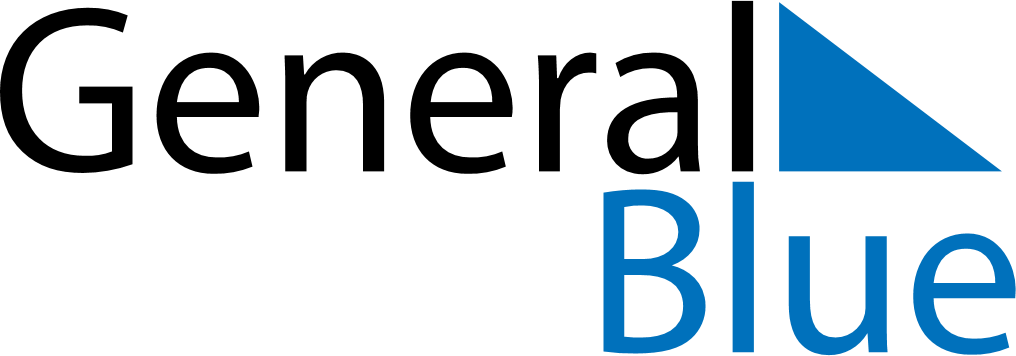 February 2030February 2030February 2030February 2030MexicoMexicoMexicoMondayTuesdayWednesdayThursdayFridaySaturdaySaturdaySunday1223456789910Constitution Day (day off)Constitution Day1112131415161617181920212223232425262728